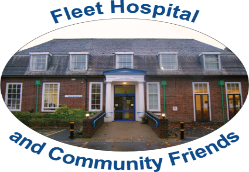 Fleet Hospital and Community FriendsAugust 2020 Newsletter and AGM NotificationDear Friend, I hope you are all well during these worrying times. We have discovered that our postponed AGM, has to be held before the end of September. To comply with this regulation, we will hold this Meeting at Holy Trinity and Our Lady Catholic Church on Kings Road, on September 9th at 2.30pm.   At this meeting we will need to elect the committee members, trustees, and appoint next year’s auditors. We will also give short reports from the trustees. This venue will allow us to maintain the safe distancing protocol. We will have to restrict the attendees to 30 people. If you would like to attend please ring, Claire on 01252 615140, or myself on 07810731958 to book a seat. Please wear a mask.We will put some information on our website for those of you who cannot come. We have cancelled all our fund-raising events until further notice. I would like to assure you; we will continue to raise funds ASAP. We have just committed funds of £10,000, to the district nurses to purchase 10 syringe drivers. The nurses have been supporting greater numbers of patients who require end of life care. Update on the hospital-based servicesYou may be aware that there has been a great impact on the services at Fleet hospital during this horrid epidemic. The in-patient beds were transferred to Farnham at very short notice. The requirement for increased space around the beds, proved to be impossible in the Fleet wards. Farnham had an empty ward of single rooms which better suited the type of patients arriving from FPH. The other services, e.g. X-ray, Physio, OPD and others were all suspended, they are all gradually reopening. We have been attending virtual meetings held by FPH, who have updated a wide range of interested parties.  We do have concerns over whether the beds will be reopened, although we have been assured the transferred of beds is only temporary. Thank you for your support which allows us to improve the health services to the local residence. Our next newsletter will be in April 2021, and hopefully we will be in a more positive place then. Best Wishes,Harrie Glossop. Vice Chair